ВОКАЛЬНАЯ РАБОТА С ДЕТЬМИ ДОШКОЛЬНОГО ВОЗРАСТА«Над нашей голубой планете с рассветом солнышко встаёт.И льётся солнечная песня, и каждый эту песню ждёт.Давайте за руки возьмёмся, давайте вместе песню петь,Давайте просто улыбнёмся, и жить нам станет веселей!»Степан Булдаков.Издавна музыка признавалась важным средством формирования личностных качеств человека, его духовного мира. Формирование личности через искусство - воспитание человека, способного ценить, творчески усваивать и приумножать ценности родной и мировой культуры. Решение этой задачи возможно при взаимодействии педагогов и родителей. Психологами установлено, что дошкольный возраст наиболее благоприятный период для приобщения детей к искусству, творчеству и музыке. Воздействуя на эмоционально-чувственную сферу ребёнка, музыка оказывает влияние на процессы воспитания духовности, культуры чувств, развития познавательных сторон личности.Для того чтобы научиться петь, необходимо обладать музыкальным слухом, который есть у всех без исключения людей. Уровень развития музыкального слуха у всех людей разный, от очень слабого до абсолютного, и его необходимо тренировать и развивать. Чем раньше начать развивать музыкальный слух, тем больших результатов можно добиться. Неразвитость музыкального слуха, неумение правильно спеть ту, или иную песню, создают у ребёнка комклексы. На музыкальных занятиях такие дети чувствуют себя неуверенно, на просьбу петь громче, начинают кричать. Многие дети, так и не научившись петь, став взрослыми, сохраняют свою неприязнь к музыке. Поэтому, научить детей правильно петь, является главной задачей вокальной работы с детьми дошкольного возраста.Пение – это основной вид музыкальной деятельности детей, это выражение душевных переживаний, поэтому именно оно является одним из самых любимых детьми видов музыкальной деятельности. В процессе пения дети обучаются музыкальному языку, что повышает у них восприимчивость к музыке. В процессе пения у детей развиваются музыкальные способности: музыкальный слух, память, чувство ритма. Огромную роль в обучении пению играют навыки восприятия музыки. Поэтому, при знакомстве детей с новой песней, необходимо исполнять её очень выразительно, или дать прослушать песню в исполнении детского хора или вокальной группы в записи. Если детям понятны слова песни, то они разучивают её с удовольствием. Таким образом, у детей развивается эмоциональная отзывчивость на музыку, закрепляется интерес к музыке, развиваются музыкальные способности. Постепенно дети познают жанровую основу песни. У детей формируется способность чувствовать тембровые, высотные и ритмические изменения в музыке. Ребенок-дошкольник не просто познает язык музыкальной речи, он начинает сознательно активно им пользоваться в своей исполнительской деятельности. С помощью голоса, ребёнок выражает свои чувства,переживания. Певческие возможности дошкольников невелики. В младшем дошкольном возрасте дети просто подпевают (мяукает кошечка, лает собачка, поёт петушок). В старшем дошкольном возрасте дети постепенно овладевают певческими вокальными навыками (чистота интонирования, чёткая дикция, звукообразование, дыхание). В процессе вокальной работы дети овладевают и хоровыми навыками - умение петь всем вместе, умение петь по жесту руки. Дошкольники выражают свои чувства; слышат движение мелодии вверх или вниз; определяют характер песни и её содержание; создают с помощью голоса образ, используя мимические и подражательные движения.Общее развитие детей старшего дошкольного возраста, совершенствование процессов высшей нервной деятельности, оказывают положительное влияние на формирование голосового аппарата и на развитие слуховой активности. Однако голосовой аппарат по-прежнему отличается хрупкостью, ранимостью. Гортань с голосовыми связками еще недостаточно развиты. Связки короткие, звук очень слабый. Звук усиливается резонаторами. Грудной (низкий резонатор) развит слабее, чем головной (верхний, поэтому голос у детей не сильный, хотя порой и звонкий [2]. Поэтому необходимо избегать форсирования звука, во время которого у детей развивается низкое, несвойственное им звучание.Важным качеством певческого голоса ребёнка является «звонкость» и «полётность», которые обеспечиваются головным резонированием. Головное звучание – это то качество голоса, которое можно и нужно формировать у детей в первую очередь. Его формирование возможно в связи с его значением в организации самого процесса вокализации. Головное звучание возникает непроизвольно. Дети, обладающие хорошими вокальными данными, ещё не могут самостоятельно отправлять голос «в голову», что создаёт определённые трудности при исполнении песни. Занимаясь с такими детьми дополнительно, положительные результаты неизбежны.Большую роль в достижении чистоты интонирования и облегчения чёткости дикции в пении играет правильный выдох. Благодаря грудному звучанию голос ребёнка становится более сильным, но полное его формирование не происходит даже у старших дошкольников. Очень важно обращать внимание на то, чтобы дети не пели громко и никогда, ни в коем случае, не требовать от них этого. Голос ребёнка при естественном «лёгком» звукообразовании, сам «идёт в грудь», становится более полным и темброво-богатым.Дети старшего дошкольного возраста могут петь уже в более широком диапазоне. Низкие звуки звучат более напряженно, поэтому в работе с детьми рекомендуется использовать песни с удобной тесситурой, то есть такие песни, в которых встречается больше высоких звуков, а низкие являются проходящими. Удобными (примарными) звуками чаще всего являются Фа(1 октава) – До(2 октава). Именно в этом диапазоне звучание наиболее лёгкое, естественное. Чтобы вызвать у детей интерес к новой песне, нужно использовать следующие методические приемы:- показ иллюстраций, картин;- чтение стихов, пословиц;- загадывание загадок;- приход в гости игрушек;- использование наглядных пособий.К шести годам некоторые дети уже могут достаточно чисто интонировать контрастные звуки по высоте в пределах квинты, различают громкую и тихую музыку, отличают на слух правильное и неправильное пение. Такие дети слышат, что тот, кто торопится или отстает, нарушает стройность пения. Эти дошкольники, имея определённый фундамент своего музыкального развития, становятся активными на музыкальных занятиях, проявляют инициативу в самостоятельной игровой музыкальной деятельности, используя музыкальные уголки, которые можно организовать в групповой комнате каждой садовской группы. При общении с родителями была получена информация, что дети, находясь дома, самостоятельно организовывают Концерты – выступают сами и привлекают к участию в Концертах своих друзей и родственников.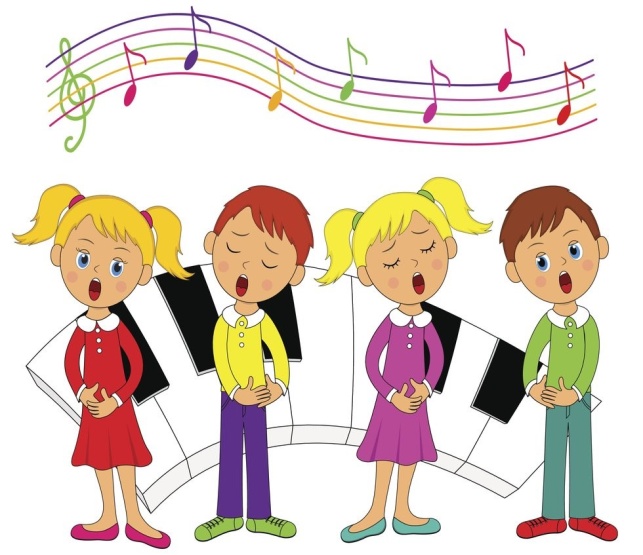 